	Psychology 20 - P20.1                                		Name: ___________________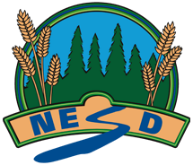 Feedback:Fully meeting expectations, with enriched understanding (EU)Fully meeting grade level expectations (FM)Mostly meeting grade level expectations (MM)Not yet meeting grade level expectations (NY)P20.1 Examine historical shifts in social psychology including major theoretical perspectives, research methods related to behaviour using various cultural perspectives.You can thoroughly examine historical shifts in social psychology including major theoretical perspectives, research methods related to behaviour using various cultural perspectives.You might be: Applying theoretical perspectives to analyze behaviour of self (celebrity)Designing, implementing and/or analyzing a research techniqueYou can examine historical shifts in social psychology including major theoretical perspectives, research methods related to behaviour using various cultural perspectives.

You show this by:Examining different  theoretical perspectives and analyze how they explain human social actions and interactions. (psychodynamic, behavioural, cognitive, humanistic and biological)Investigating the ways that various cultural perspectives (FNMI, etc) affect human thoughts, feelings and behaviour.(fashion, music, media and technology)Researching various research methods used for ethical issues to determine their validity and                      reliabilityYou support your examination with relevant details and examples. You are exploring and practicing examining historical shifts in social psychology including major theoretical perspectives, research methods related to behaviour using various cultural perspectives.You may be: Needing to add examples to demonstrate your understanding of theoretical perspectivesDescribe how cultural perspectives affect decision making.List the items needed for a good interview or survey.Review what case studies are and how they are used in research.You are having trouble examining historical shifts in social psychology including major theoretical perspectives, research methods related to behaviour using various cultural perspectives.Consider: Can you identify the main concepts of each of the following Psychological theories: psychodynamic (Freud), behavioural (Pavlov and Skinner) cognitive (Piaget), humanistic (Maslow), and biological ?Do you understand what cultural perspectives means? What makes up cultural perspectives?Can you identify what makes a good interview/survey?How can observations be used subjectively?How are case studies used in research?